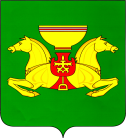 ПОСТАНОВЛЕНИЕот 21.09.2021		                   с. Аскиз		                     № 689-пО межведомственной комиссиимуниципального образования Аскизский район по профилактике правонарушений  В целях координации деятельности субъектов профилактики на территории Аскизского района, направленной на профилактику правонарушений, устранение причин и условий, способствующих их совершению, на реализацию муниципальных программ профилактической направленности, в соответствии со статьей 15.1 Федерального закона от 06.10.2003 № 131-ФЗ «Об общих принципах организации местного самоуправления в Российской Федерации», статьями 3, 5, 12, 30 Федерального закона от 23.06.2016 № 182-ФЗ «Об основах системы профилактики правонарушений в Российской Федерации», руководствуясь статьями 35, 40 Устава муниципального образования Аскизский район от 20.12.2005 г., Администрация Аскизского района Республики Хакасия постановляет: 1. Утвердить Положение о межведомственной комиссии муниципального образования Аскизский район по профилактике правонарушений согласно приложению №1 к настоящему постановлению.2. Утвердить состав межведомственной комиссии муниципального образования Аскизский район по профилактике правонарушений согласно приложению №2 к настоящему постановлению.3. С момента принятия настоящего постановления считать утратившим силу постановление Администрации Аскизского района Республики Хакасия от 15.12.2009 г. №2031-п «О межведомственной комиссии муниципального образования Аскизский район по профилактике правонарушений» (со всеми изменениями).4. Разместить настоящее постановление на официальном сайте Администрации Аскизского района Республики Хакасия. Глава Администрации 		        			                  А.В. ЧелтыгмашевПриложение №1 к постановлению Администрации Аскизского района Республики Хакасия                                                                                                     от 21.09.2021 № 689-п   ПОЛОЖЕНИЕ о межведомственной комиссии муниципального образования Аскизский район по профилактике правонарушенийI. Общие положения1. Настоящее Положение определяет порядок деятельности межведомственной комиссии муниципального образования Аскизский район по профилактике правонарушений (далее по тексту - комиссия).2. Комиссия является координационным коллегиальным органом.3.  Комиссия образована с целью взаимодействия территориальных подразделений федеральных органов исполнительной власти, органов государственной власти Республики Хакасия, органов местного самоуправления, заинтересованных организаций, учреждений и общественных объединений муниципального образования Аскизский район по реализации комплексных мер, направленных на профилактику правонарушений, устранение причин и условий, способствующих их совершению на территории муниципального образования Аскизский район.4. Правовую основу деятельности комиссии составляют Конституция Российской Федерации, федеральные законы Российской Федерации, правовые акты Президента Российской Федерации и Правительства Российской Федерации, Конституция Республики Хакасия, законы Республики Хакасия и иные правовые акты Республики Хакасия, правовые акты муниципального образования Аскизский район, а также настоящее Положение.II. Основные задачи комиссии1. Определение приоритетных направлений профилактики правонарушений с учетом складывающейся криминогенной ситуации в муниципальном образовании Аскизский район. 2. Активизация участия и улучшение координации деятельности органов профилактики в предупреждении правонарушений.3. Развитие системы социальной профилактики правонарушений.4. Выявление и устранение причин и условий, способствующих совершению правонарушений.5. Совершенствование нормативной правовой базы по профилактике правонарушений, принимаемой на территории муниципального образования Аскизский район. 6. Вовлечение в предупреждение правонарушений предприятий, учреждений, организаций всех форм собственности, а также общественных организаций, привлечение населения.7. Организация обмена опытом профилактической работы, в том числе в рамках регионального сотрудничества.III. Функции комиссии1. Оценка состояния правопорядка на территории муниципального образования Аскизский район. 2. Планирование деятельности в сфере профилактики правонарушений.3. Выработка практических рекомендаций по вопросам профилактики правонарушений.4. Разработка проектов нормативных актов по вопросам профилактики правонарушений.5. Укрепление взаимодействия и координация деятельности органов профилактики правонарушений, оказание им необходимой помощи.6. Организация взаимодействия с межведомственной комиссией по профилактике правонарушений в Республике Хакасия.7. Организация и проведение в установленном порядке заседаний комиссии.8. Осуществление иных функций в пределах своей компетенции.IV. Полномочия комиссии1. Комиссия имеет право:1.1. Запрашивать у органов местного самоуправления, общественных объединений, организаций, а также у территориальных подразделений федеральных правоохранительных органов необходимые для ее деятельности информацию и документы.1.2. Заслушивать на заседаниях комиссии должностных лиц органов местного самоуправления, должностных лиц территориальных подразделений органов исполнительной власти по вопросам, отнесенным к ее компетенции по согласованию.1.3. Создавать при необходимости рабочие группы для оперативной и качественной проработки отдельных вопросов в сфере профилактики правонарушений.1.4. Вносить в установленном порядке в межведомственную комиссию по профилактике правонарушений в Республике Хакасия предложения по вопросам, требующим их решения.1.5. Проводить комплексный анализ состояния профилактики правонарушений.1.6. Вырабатывать практические рекомендации органам профилактики правонарушений.1.7. Координировать деятельность органов местного самоуправления и территориальных подразделений федеральных правоохранительных органов по вопросам профилактики правонарушений.1.8. Информировать население о деятельности комиссии.1.9. Укреплять взаимодействие с населением через средства массовой информации.1.10. Принимать решения об оказании поддержки гражданам и их объединениям, участвующим в охране общественного порядка на территории муниципального образования Аскизский район, на основании поступившего ходатайства.V. Организация деятельности комиссии1. Комиссию возглавляет председатель, а в его отсутствие - заместитель председателя.2. Председатель комиссии и ее состав утверждаются постановлением главы Администрации Аскизского района.3. Председатель комиссии осуществляет общее руководство деятельностью комиссии, дает поручения членам комиссии по вопросам, отнесенным к компетенции комиссии, ведет заседания комиссии, подписывает протоколы заседаний комиссии.4. Заместитель председателя комиссии по решению председателя комиссии замещает председателя комиссии в его отсутствие, ведет заседания комиссии и подписывает протоколы комиссии, дает поручения в пределах своей компетенции.5. Члены комиссии обладают равными правами при подготовке и обсуждении рассматриваемых на заседании вопросов.6. Члены комиссии имеют право:- выступать на заседаниях комиссии, вносить предложения по вопросам, входящим в компетенцию комиссии;- голосовать на заседаниях комиссии;- знакомиться с документами и материалами комиссии, непосредственно касающимися деятельности комиссии.7. Секретарь комиссии:- обеспечивает делопроизводство комиссии;- осуществляет контроль за исполнением протоколов заседаний комиссии, протоколов заседаний Межведомственной комиссии по профилактике правонарушений в Республике Хакасия, протоколов заседаний Правительственной комиссии (готовит ответы об исполнении, в случае необходимости готовит запросы в соответствующие органы, должностным лицам органов местного самоуправления за подписью председателя комиссии, а в его отсутствие заместителя председателя для подготовки сводных ответов).8. Протоколы и иные документы, образующиеся в ходе деятельности комиссии, хранятся у секретаря в течение срока, установленного для хранения такого вида документов.9. Основной формой работы комиссии являются заседания, проводимые на плановой основе не реже одного раза в квартал. В случае необходимости по решению председателя комиссии могут проводиться внеочередные заседания комиссии. Заседание комиссии считается правомочным, если на нем присутствует не менее половины ее членов.10. План работы комиссии утверждается председателем комиссии. Составляется на один год и включает в себя перечень основных вопросов, подлежащих рассмотрению, с указанием по каждому вопросу срока его рассмотрения и ответственных лиц за подготовку вопроса.11. Предложения в план работы комиссии вносятся в письменной форме членами комиссии в адрес комиссии не позднее чем за один месяц до начала планируемого периода либо в сроки, определенные председателем комиссии, а в его отсутствие - заместителя председателя.12. Предложения должны содержать:- наименование вопроса и краткое обоснование необходимости его рассмотрения на заседании комиссии;- ответственное лицо за подготовку вопроса;- перечень соисполнителей (в случае возникновения необходимости);- предполагаемый срок рассмотрения на заседании комиссии.13. В случае, если в проект плана работы комиссии предлагается вопрос, решение и подготовка которого не относятся к компетенции предлагающего его органа, инициатору необходимо провести процедуру согласования предложения с органом, в пределы компетенции которого входит предлагаемый к рассмотрению вопрос.14. На основе предложений, поступивших в адрес комиссии, формируется проект плана работы комиссии на очередной период, который по согласованию с председателем комиссии выносится для обсуждения на заключительном в текущем году заседании комиссии.15. Копии утвержденного плана работы комиссии рассылаются секретарем комиссии членам комиссии.16. Решение об изменении утвержденного плана в части содержания вопроса и срока его рассмотрения принимаются председателем комиссии по мотивированному письменному предложению члена комиссии, ответственного за подготовку вопроса.17. Проект повестки заседания комиссии уточняется в процессе подготовки к очередному заседанию и представляется секретарем комиссии на утверждение председателю комиссии за пять дней до проведения заседания. Повестка заседания комиссии утверждается председателем комиссии, в его отсутствие - заместителем председателя.18. Проект повестки заседания комиссии секретарем комиссии направляется членам комиссии, в том числе приглашенным для выступления лицам не позднее чем за три дня до проведения заседания комиссии.19. Заседания комиссии созываются председателем комиссии либо по его поручению секретарем комиссии.20. Члены комиссии не позднее чем за 1 день до даты проведения заседания комиссии информируют председателя комиссии о своем участии в заседании или причинах отсутствия. Список членов комиссии с указанием причин невозможности участия в заседании отдельных членов комиссии докладывается секретарем председателю комиссии.21. Присутствие представителей средств массовой информации и проведение кино-, видео- и фотосъемок, а также звукозаписи на заседаниях комиссии организуются в порядке, определяемом председателем комиссии и по его поручению секретарем комиссии.22. Решения комиссии принимаются открытым голосованием простым большинством голосов присутствующих на заседании членов комиссии. При голосовании член комиссии имеет один голос и голосует лично. Член комиссии, не согласный с принятым комиссией решением, вправе на заседании комиссии, на котором было принято указанное решение, после голосования довести до сведения членов комиссии особое мнение, которое вносится в протокол. Особое мнение, изложенное в письменной форме, прилагается к протоколу заседания комиссии.23. Решение комиссии оформляется протоколом, который в пятидневный срок после даты проведения заседания готовится секретарем комиссии и направляется на подпись председательствующему (председателю комиссии или заместителю председателя) на заседании комиссии.24. В протоколе указываются:- фамилии, имя, отчество председательствующего, присутствующих на заседании членов комиссии и приглашенных лиц;- вопросы, рассмотренные в ходе заседания;- принятые решения.25. Протоколы заседаний (выписки из протоколов заседаний) секретарем комиссии рассылаются членам комиссии, а также организациям и должностным лицам, ответственным за выполнение принятых решений, в трехдневный срок после подписания протокола.26. Решения комиссии, принимаемые в пределах ее компетенции, носят рекомендательный характер.27. Информацию об исполнении протокольных решений комиссии ответственные исполнители в установленные сроки направляют в адрес комиссии.28. К работе комиссии могут привлекаться должностные лица органов местного самоуправления и их структурных подразделений, представители заинтересованных организаций, учреждений, не входящие в ее состав.Приложение №2 к постановлению Администрации Аскизского района Республики Хакасия                                                                                                     от 21.09.2021 № 689-п   Состав межведомственной комиссии муниципального образования Аскизский район по профилактике правонарушенийЧелтыгмашев Абрек Васильевич – глава Администрации Аскизского района, председатель Комиссии;Симаткин Вячеслав Иванович – заместитель главы Администрации Аскизского района, заместитель председателя Комиссии;Мишаков Леонид Николаевич – начальник ОМВД России по Аскизскому району, заместитель председателя Комиссии;Новикова Екатерина Владимировна – главный специалист юридического отдела Администрации Аскизского района, секретарь комиссии;Члены комиссии:Баинова Надежда Сергеевна  – начальник отдела по Аскизскому району ГКУ РХ «Центр занятости населения» (по согласованию);Чекуров Альберт Георгиевич – заместитель начальника полиции по охране общественного порядка ОМВД России по Аскизскому району;Никитина Елена Николаевна – и.о. главного редактора АУ СМИ «Асхыс Чайааны»;Кыржинаков Артем Алексеевич – начальник Аскизского межмуниципального филиала ФКУ УИИ УФСИН России по Республике Хакасия (по согласованию);Зауер Александр Александрович – начальник Управления сельского хозяйства администрации Аскизского района;Золотарева Татьяна Михайловна – заведующий отделом по работе с поселениями и общественностью Администрации Аскизского района;Кичеева Людмила Николаевна – и.о. главного врача ГБУЗ РХ «Аскизская межрайонная больница» (по согласованию);Кучугешева Ирина Петровна – начальник Управления образования администрации Аскизского района;Кучученов Вячеслав Иннокентьевич – ответственный секретарь Комиссии по делам несовершеннолетних и защите их прав при Администрации Аскизского района;Куянова Раиса Павловна – и.о. начальника Управления по градостроительной и жилищной политике администрации Аскизского района; Кольчиков Виссарион Никифорович – директор МБУ «Аскизская РСШ им.С.З. Карамчакова»;Боргоякова Галина Юрьевна – начальник отделения по Аскизскому району ГКУ РХ «УСПН» (по согласованию).РОССИЙСКАЯ ФЕДЕРАЦИЯАДМИНИСТРАЦИЯАСКИЗСКОГО РАЙОНАРЕСПУБЛИКИ ХАКАСИЯ РОССИЯ ФЕДЕРАЦИЯЗЫХАКАСРЕСПУБЛИКАЗЫНЫНАСХЫС АЙМАҒЫНЫНУСТАҒ-ПАСТАА